MEASUREMENT OF LIKELIHOOD OF AN OCCURRENCEMEASUREMENT OF CONSEQUENCE OR IMPACT OF AN OCCURRENCERISK ANALYSIS MATRIX - LEVEL OF RISKLEGEND:H = High risk; detailed research and management planning required at senior levelsS = Significant risk; senior management attention neededM = Moderate risk; management responsibility must be specifiedL =  Low risk; manage by routine procedures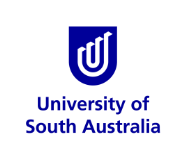  WHS FORMWHS35CONFINED / RESTRICTED SPACE RISK ASSESSMENTThis form supports the WHS Procedure: Confined Spaces/Restricted SpacesWHS35Workplace:Location:Date:                           Time: Description of Plant/Space:……………………………………………………………………………………………………………………..Description of work: ……………………………………………………………………………………………………………………………..Assessment conducted by: ……………………………………………………………..  Position Title:………………………………………Atmospheric, Engulfment or Task Related HazardDescription of associated risksLevel of Risk(Refer to matrix)Level of Risk(Refer to matrix)Level of Risk(Refer to matrix)Level of Risk(Refer to matrix)Required Risk Control MeasuresHighSignificantModerateLowLevelDescriptorDescriptionAAlmost certainThe event is expected to occur in most circumstancesBLikelyThe event will occur at some time.CModerateThe event should occur at some timeDUnlikelyThe event could occur at some timeERareThe event may occur only in exceptional circumstancesLevelDescriptorDescription1InsignificantNo injuries or illness2MinorFirst aid treatment, on-site release immediately contained3ModerateMedical treatment required, toxic release on-site contained with outside assistance4MajorExtensive injuries, toxic release off-site release with no detrimental effects5CatastrophicDeath, toxic release off-site with detrimental effectsLikelihoodConsequenceConsequenceConsequenceConsequenceConsequenceLikelihoodInsignificant1Minor2Moderate3Major4Catastrophic5A (Almost Certain)SSHHHB (Likely)MSSHHC (Moderate)LMSHHD (Unlikely)LLMSHE (Rare)LLMSS